Liceo Elvira Sánchez de Garcés                                                           Unidad 1: Números Enteros  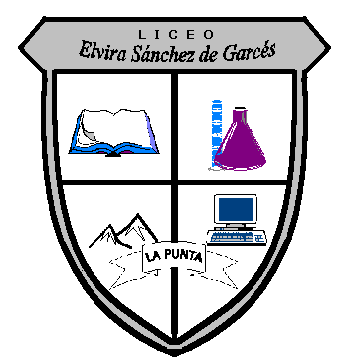     Matemática  7º A                                                                              Prof.  Mario  L.  Cisterna  B.GUIA  DE  NUMEROS  ENTEROSITEM  I:  EJERCICIOS DE COMPARACIÒN.  ( 2  PUNTOS C/U.  )Ordena de mayor a menor los siguientes grupos de números:                _________________________________________         ________________________________________   ___________________________________                    _______________________________________ITEM  II:  EJERCICIOS DE DESARROLLO.  ( 2  PUNTOS C/U.  )	Resuelve las siguientes operaciones con valor absoluto:                                 2.                        3. 4.                                     5.                            6.  ITEM  III:  EJERCICIOS DE COMPARACIÒN.  ( 1  PUNTO C/U.  )Compara los números enteros, escribiendo con los signos > ( mayor que ),  <  ( menor que ) o = ( igual a ) según corresponda.                                         6.  _____________ 1                                          7.     _____________ 3                                         8.    15 _____________                                       9.   _____________                              10.      ITEM  IV:  EJERCICIOS DE SELECCIÓN MÙLTIPLE.  ( 2  PUNTOS  C/U.  )Responda las siguientes preguntas encerrando en un circulo la alternativa que consideres correcta.ITEM  V:  EJERCICIOS DE COMPLETACIÒN.  ( 1  PUNTO  C/U.  DE LAS CASILLAS O CELDAS DE UN TOTAL DE 10 PUNTOS )	En un cuadrado mágico los números de cada fila, de cada columna y de cada diagonal suman lo mismo. Completa en cada caso las casillas que faltan para que el cuadrado sea mágico.                                                           A                                                                              B                                                                    ITEM  VI:  EJERCICIOS DE DESARROLLO.  ( 2  PUNTOS  C/U.  )Resuelve las siguientes operaciones combinadas de números enteros.ITEM  VII:  RESOLUCIÒN  DE PROBLEMAS.  ( 3  PUNTOS  C/U.  )1. Un termómetro marca  , luego baja  y vuelve a subir .  ¿ Qué temperatura marca actualmente ?2. Un buzo desciende a  bajo el nivel del mar y luego asciende . ¿ A qué profundidad queda el buzo ?3. Rodolfo tiene una deuda de  de los cuales solo  ha pagado  ¿ Cuánto le falta por  pagar ?Nombre:                                                                                                      Curso:             Fecha: 27/03/2020              Objetivo De Aprendizaje: Resolver problemas asociados  a operaciones con  números enteros considerando diversos contextos cotidianos.Nivel de Exigencia: PJE.  TOTAL  GUIA:  77 Puntos      PJE.  OBT.  ESTUDIANTE:                           NOTA:    El valor de la expresión  es:        B.          C.             D. 6. ¿ Cuál de las siguientes expresiones es falsa ?   >                 B.      <         C.    >                    D.    >          El valor de la expresión   es:         B.        C.          D. 7. El valor de la expresión   es:         B.          C.           D. El inverso aditivo de   es:        B.         C.          D. 8. Si la temperatura a las 7 de la mañana era de  3 ºC y descendió 8 grados, ¿ cuánto es la nueva temperatura ? 5 ºC                     B. 11 ºC   C.   ºC                          D. 11 ºCEl valor de la expresión           B.            C.          D. 9. El valor de      es:        B.        C.         D. El valor de  es igual a:10. Al ordenar el grupo de números:   de menor a mayor queda: